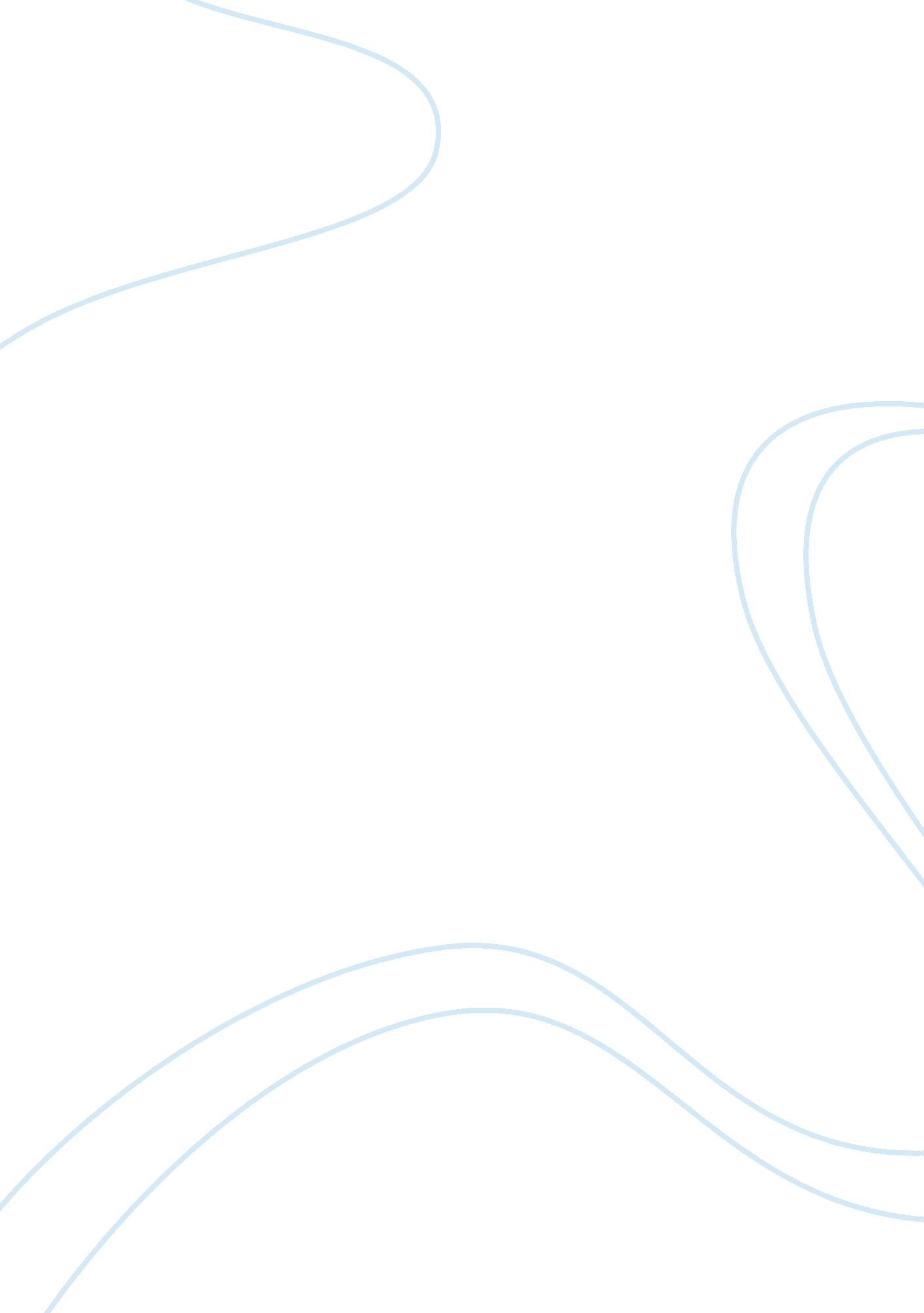 Improving the health of my communityHealth & Medicine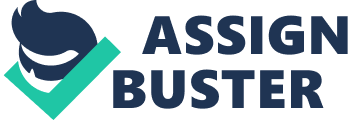 Improving The Health Of My Community As a senior at William Monroe High School, I have always been involved in activities that help foster the health of my community members. I make sure that those whom I can reach always remember to take care of themselves. Such is my sense of civic duty that I joined the Salvation Army as a volunteer when I was in the 9th grade when others would not. As a volunteer, my eyes were opened to the reality that there were more and more people within my community that needed more help than we could provide. That is why I always spared my weekend mornings and early afternoons for my neighbors. Be it simply mowing their lawn, yard work, or helping to keep them warm during the winter, I helped out whenever and however I could. 
These are but some of the reasons as to why I believe that I would be the perfect example of a Good Pharmacy Neighbor Scholar. I have worked long and hard with my community members to ensure that their health is given the proper attention and care, just like any good neighbor would do for those community members who could not do it for themselves. 